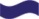 VERAO  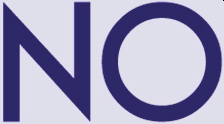 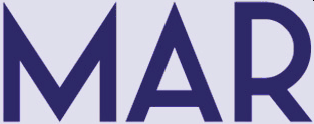 PROGRAMA DE FÊRIAS - CIMAV 2021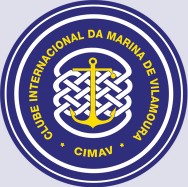 DADOS DO PARTICIPANTENome Completo: 	Data de Nascimento: 	/ 	/   	Sexo:M	O	F ON° de Identificação: 	Contribuinte n°:   	Morada:     	CP: 		—		 Telemóvel:	 		Localidade:	 Email:     	Cuidados Especiais:    	SEMANA EM QUE SE INSCREVE1ª Semana  - 26 a 30 Julho	O2ª  Semana  - 02 a 06 Agosto	O3ª  Semana  - 09 a 13 Agosto	O4ª Semana - 16 a 20 Agosto                   5ª  Semana  - 23 a 27 Agosto	OPROGRAMA EM QUE SE INSCREVESemana Completa (1/2 dia) :	OApenas 1/2 dia:       O   Manhãs:	OTardes:	OAUTORIZAÇÃONome CompletoPAIS/ ENCARREGADO DE EDUCAÇÃONº CC :_________ 	Contribuinte n°:    	Morada:					 CP: 	- 		Localidade:		 Telemóvel: 		Email:    	Autorizo o meu educando a efectuar o percurso para casa sozinho após o termo das actividades: Autorizo	Não autorizoAutorizo que o meu educando seja fotografado durante as actividades:Autorizo  O	Não autorizo OO meu educando sabe nadar: Sim  O	Não ODeclaro que nos termos e para efeifos da Lei de Bases da Actividade Física e do Desporto, artigo 40, n"2 que me asse- gurei previamente que o meu educando acima identificado nâo tem quaisquer contraindicaçôes para a prática das ativi-dades físicas a desenvolver no Verã o2021. IBAN PT50 0007 0390 0000 4200 009 75Data: 	/	/  	Assinatura:    	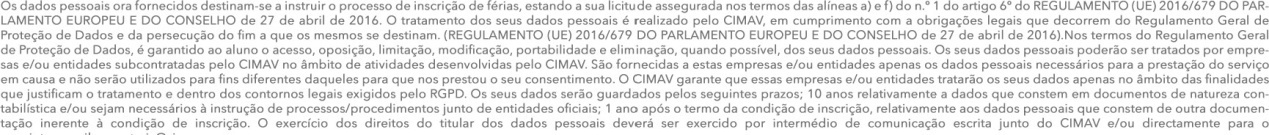 